SELBY TOWN COUNCIL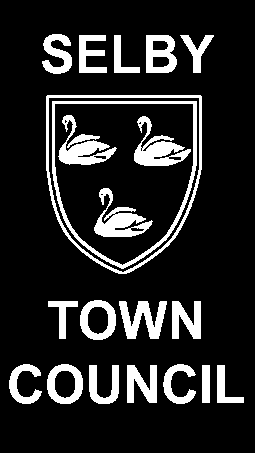 MARKET TENANCY AGREEMENT 2022This agreement is made between Selby Town Council (hereinafter called ‘the council’) and (Full Name)  _________________________________________________________________________________Address     ________________________________________________________________________________________                    _____________________________________________________   Post code:  _____________________Contact No.____________________________  Email:  __________________________________________________(Hereinafter called ‘the trader’)Pub. Liability Insurance Provider:  _____________________________________________________________ Certificate No. :  __________________________________   Renewal Date:   ___________________________Whereby it is agreed as follows;1  The Council hereby agrees to let and the traders agree to take, such pitch or standage as     allocated by the Town Council in one of the Selby Markets.2   The tenancy shall be weekly tenancy and subject to one week’s notice by the Trader or        the Council.3   This agreement shall be terminated immediately if any conditions as laid down by the     Council’s Market Trading Conditions’ which are set out in the schedule to this agreement          or byelaws appertaining to the Markets are not complied with.4   The trader shall pay the Council such prescribed fees as may from time to time be fixed      by the Council.  The Council may at their absolute discretion terminate this agreement if     the Trader fails to pay the fees in full.5   The Council may act by the Market Manager, Town Clerk or any other duly authorised     Officer.6   The Trader shall comply with the above mentioned conditions set out in the schedule to      this agreement.TraderSigned __________________________________________________          Date  ____________________________________Class of goods traded _____________________________________________________________________________________________________________________________________________________________________________________________The Council  Signed __________________________________________________         Date  _____________________________________   Market Manager (for and behalf of the Town Council)  